Thanks for all these. I remember going to Fayette in the 40s on washboard roads visiting Granny Baker and all the rest of the family. I used to visit my grandmother almost every Sunday when I would be home from the U of A. Cecil and Aunt Ruby lived next door so I had a chance to spend time with Cecil. Both Dad and Cecil had seen so much in their lifetime, that I could have skipped college and would have gained more knowledge if I had just followed them wherever and whenever.

Sent from my iPad
On May 18, 2014, at 12:02 PM, "Glenn Holliman" <glennhistory@gmail.com> wrote:

> Jim, these are of Bellzy Ann and Lizzie, your great grandmother and grandmother.  Lizzie was always Aunt Lizzie to my father, Bishop.  Also, your grandfather, James Monroe Holliman, who died too early in 1938.  He was my great uncle Jim.
> 
> Glenn> <1929 Cecil, Rhodes, Bellzee Anne and Lizzie.jpg>
> <1930 Lizzie Baker Holliman and all her grandchildren.jpg>
> <1930 Rhodes and his grandmother, Lizzie, Elizabeth Baker Holliman.jpg>
> <1932 James Monroe and Elizabeth Baker Holliman.jpg>
> <1932 Lizzie and James Monroe Holliman with Rhodes Holliman.jpg>Mother was a beautiful woman and the hardest working woman I ever knew. She always told me to never give up, no matter what I faced. She lived to almost 97 and said that we have to keep doing whatever we could do.

Sent from my iPad
On May 18, 2014, at 11:57 AM, "Glenn Holliman" <glennhistory@gmail.com> wrote:

> Jim,
> 
> I have been working on the pictures of your parents...here are some improvements.
> 
> > <1939 Charles B., Rhodes and Cecil Holliman.jpg>
> <1939 Charles, Leta, Cecil and Rhodes Holliman.jpg>
> <1939 Leta Holliman, wife of Charles Baker Holliman.jpg>
> <1940 Charles B. Holliman, Ardmore, Ok.jpg>
> <1942 Cecil and Charles Holliman.jpg>
> <1942 Cecil and Leta Holliman.jpg>
> <1942 Cecil, Rhodes, Charles and Rhodes Holliman.jpg>remember in the 40s and 50s going to Uncle Mute's home. No indoor plumbing. first time I used an outhouse. He was with us when we walked behind his home thru the fields into the woods. Rhodes could walk thru a field and I would see nothing. He would see arrowheads.  Cecil was the historian and probably wrote  the bio ofmy grandfather. I have never seen it but Cecil was always working on something like that when I was a youngster. I have all of my grandfathers law books in the very bookcases he purchased a hundred years ago and his desk sets in my office. Somewhere I have the 1910 U of A  year book, the year he graduated from law school. All those old books were leather bound and do not hold up to ravages of time. He died young and his lawbooks were not moved from my grandmothers house until I took them 35 years after he died. Those books are in pretty good shape. The 1910 year book is coming apart and I have wanted to get it rebound but where?? The other law students called him old man Jim Holliman because he was older when he started law school. Uncle Mute was once a member of the Klan. I don’t know the details. Dad, Cecil and I went coon hunting with Uncle Mute. I thought we were going hunting. I was age 10-12 at that time. Mute and his friends just sat around the fire and listened to the dogs. They knew what each dog was doing. Grandfather while at the University lived in a log cabin  on what was called poverty ridge or something like that. I will have to get the yearbook. Got to go. ThanksFrom: Glenn Holliman [mailto:glennhistory@gmail.com] 
Sent: Monday, May 19, 2014 6:16 AM
To: James A. Holliman
Subject: Re: More Photos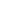 Willoughby Allen Jackson and wife Betty Jane. He worked for the RR. I still have his magnifying glass he used to inspect for pin hole leaks in the locomotives. She was always a homemaker. Maw Maw made the best chicken and dumplings,. I watched her kill a chicken and clean it right there in her kitchen sink when I was barely tall enough to see over the counter. He was retired as long as I could remember. Did you need anything else beside their names. Many years my cousin in Texas, Eyvonne Andrews a retired school teacher created a web page for the family. I believe the name was" Gone to Texas" she had the family history for many generations of Texans.  It was very professional. I have not gone to that site in years and have not heard from her since Dad died. Someone told me that the State of Texas made have taken over the maintenance of the site. It won several awards years ago.  JimCecil and Rhodes had a passion for family history and did their best to past their knowledge on to other members of the family. There must be a gene that the Hollimans have that triggers that passion as evidenced by you, Glenda and others. My home library is full of history books especially those about the American Revolution and The War of Northern Aggression. Rhodes gave me some prints of Confederates, but even he was surprised when he came by my office for the first time and saw the collection of large prints lining the first floor halls and reception area. Most of the prints are of Nathan Bedford Forrest. Two not of Forrest are "Onward Christian Soldiers" depicting the winter after Fredricksburg. The other was of Union Troops attacking the cadets at the University of Alabama. John Paul Strain is my favorite artist. You can see these prints and others that I have by using his name in an online search. Hopefully one day when you are close by, you can see what Rhodes gave me along with my own collection. When Rhodes saw these prints he said this collection is some serious confederate art. Thanks for what you are doing. Jim6:33 AM (34 minutes ago)6:37 AM (31 minutes ago)8:29 AM (39 minutes ago)